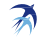 ДОРОЖНАЯ КАРТА (макет)реализации Модели наставничества в МКОУ «Цугнинская СОШ им. Гаджимурадова М.М.»NСодержание деятельности/разделыСодержание деятельности/разделыСрокиСрокиИсполнителиИсполнителиОжидаемые результатыОжидаемые результаты1.Подготовка условий для запуска Модели наставничестваПодготовка условий для запуска Модели наставничестваПодготовка условий для запуска Модели наставничестваПодготовка условий для запуска Модели наставничестваПодготовка условий для запуска Модели наставничестваПодготовка условий для запуска Модели наставничестваПодготовка условий для запуска Модели наставничестваПодготовка условий для запуска Модели наставничества1.1.Выявление первоначального уровня профессионализма педагогов школы:анализ документов;анкетирование;собеседование;наблюдение в процессе педагогической деятельностиВыявление первоначального уровня профессионализма педагогов школы:анализ документов;анкетирование;собеседование;наблюдение в процессе педагогической деятельностиЗаместители директора школыЗаместители директора школыДиагностические основания для построения форматов наставничества и определения его содержания.Мониторинг по выявлению профессионального уровня педагогов.Разработка программ наставничества и внесение коррективов в ранее разработанные программы наставничества.Диагностические основания для построения форматов наставничества и определения его содержания.Мониторинг по выявлению профессионального уровня педагогов.Разработка программ наставничества и внесение коррективов в ранее разработанные программы наставничества.1.2.Назначение ответственного по школе за реализацию Модели наставничества Назначение ответственного по школе за реализацию Модели наставничества Директор школыДиректор школыПриказ по школеПриказ по школе1.3.Определение форматов наставничества:Опытный педагог – молодой специалист (освоение основ мастерства).Опытный классный руководитель – начинающий классный руководитель.Педагог-исследователь, новатор – педагог, готовый к освоению новаций.Опытный руководитель – начинающий руководитель.Педагог-лидер – вновь принятый в коллектив педагог. Определение форматов наставничества:Опытный педагог – молодой специалист (освоение основ мастерства).Опытный классный руководитель – начинающий классный руководитель.Педагог-исследователь, новатор – педагог, готовый к освоению новаций.Опытный руководитель – начинающий руководитель.Педагог-лидер – вновь принятый в коллектив педагог. Ответственный по школеОтветственный по школеПрограмма, приказПрограмма, приказ1.4.Разработка рекомендаций по организации наставничества в ООРазработка рекомендаций по организации наставничества в ООИздание сборника рекомендацийИздание сборника рекомендаций1.5.Создание интернет-сообщества НаставниковСоздание интернет-сообщества НаставниковОтветственный по школеОтветственный по школеОбеспечение доступности к сетевому пространствуОбеспечение доступности к сетевому пространству2.2.Формирование Базы наставляемыхФормирование Базы наставляемыхФормирование Базы наставляемыхФормирование Базы наставляемыхФормирование Базы наставляемыхФормирование Базы наставляемыхФормирование Базы наставляемых2.1.2.1.Формирование Базы наставляемых в школах:Опытный педагог – молодой специалист (освоение основ мастерства).Опытный классный руководитель – начинающий классный руководитель.Педагог-исследователь, новатор – педагог, готовый к освоению новаций.Опытный руководитель – начинающий руководитель.Педагог-лидер – вновь принятый в коллектив педагогФормирование Базы наставляемых в школах:Опытный педагог – молодой специалист (освоение основ мастерства).Опытный классный руководитель – начинающий классный руководитель.Педагог-исследователь, новатор – педагог, готовый к освоению новаций.Опытный руководитель – начинающий руководитель.Педагог-лидер – вновь принятый в коллектив педагогОтветственный по школеОтветственный по школеУточненная база наставляемых по категориям 3.3.Формирование Базы НаставниковФормирование Базы НаставниковФормирование Базы НаставниковФормирование Базы НаставниковФормирование Базы НаставниковФормирование Базы НаставниковФормирование Базы Наставников3.1.3.1.Формирование Базы наставников в общеобразовательных организацияхФормирование Базы наставников в общеобразовательных организацияхОтветственные по школеОтветственные по школеКоманда наставников по направлениям4.4.Отбор и обучение НаставниковОтбор и обучение НаставниковОтбор и обучение НаставниковОтбор и обучение НаставниковОтбор и обучение НаставниковОтбор и обучение НаставниковОтбор и обучение Наставников4.1.4.1.Организация отбора и обучения наставников:Установочное совещание по организационным моментам для модераторов;Семинары-практикумы;Круглые столы;Форум наставниковОрганизация отбора и обучения наставников:Установочное совещание по организационным моментам для модераторов;Семинары-практикумы;Круглые столы;Форум наставниковВ течение годаВ течение годаОтветственные по школам, Ответственные по школам, Увеличение доли педагогов-профессионалов5.5.Создание наставнических пар (групп)Создание наставнических пар (групп)Создание наставнических пар (групп)Создание наставнических пар (групп)Создание наставнических пар (групп)Создание наставнических пар (групп)Создание наставнических пар (групп)5.1.5.1.Формирование наставнических пар (групп) Защита программ деятельности наставнических пар (групп);Отбор лучших программ деятельности наставнических пар (групп)Формирование наставнических пар (групп) Защита программ деятельности наставнических пар (групп);Отбор лучших программ деятельности наставнических пар (групп)Ответственные по школамОтветственные по школамПосвящение наставнических пар;Выявление лучшего опыта Наставников6.6.Разработка нормативной и регламентирующей документацииРазработка нормативной и регламентирующей документацииРазработка нормативной и регламентирующей документацииРазработка нормативной и регламентирующей документацииРазработка нормативной и регламентирующей документацииРазработка нормативной и регламентирующей документацииРазработка нормативной и регламентирующей документации6.1.6.1.Разработка, согласование и утверждение «Положения о наставничестве»Разработка, согласование и утверждение «Положения о наставничестве»Директор школыДиректор школыВнесение в перечень нормативных локальных актов, выставление на сайт6.2.6.2.Разработка нормативной и регламентирующей документации Создание творческой группы по разработке документацииЭкспертиза документацииРазработка нормативной и регламентирующей документации Создание творческой группы по разработке документацииЭкспертиза документацииОтветственные по школеОтветственные по школеИздание сборника нормативных документов7.7.Организация работы наставнических пар (групп)Организация работы наставнических пар (групп)Организация работы наставнических пар (групп)Организация работы наставнических пар (групп)Организация работы наставнических пар (групп)Организация работы наставнических пар (групп)Организация работы наставнических пар (групп)7.1.7.1.Работа наставнических пар (групп)Работа наставнических пар (групп)В течение годаВ течение годаОтветственные по школе, наставникиОтветственные по школе, наставникиВзаимодействие в наставнических группах, накопление опыта деятельности наставнических групп7.2.7.2.Промежуточный анализ деятельности наставнических пар (групп)Промежуточный анализ деятельности наставнических пар (групп)Ответственные по школеОтветственные по школеВыявление состояния реализации модели наставничества7.3.7.3.Внесение корректив в программы наставничества (при необходимости)Внесение корректив в программы наставничества (при необходимости)В течение годаВ течение годаОтветственные по школе, наставникиОтветственные по школе, наставникиКорректировка программ, определение эффективных технологий и методик взаимодействия8.8.Мониторинг. Завершение деятельности наставнических пар (групп)Мониторинг. Завершение деятельности наставнических пар (групп)Мониторинг. Завершение деятельности наставнических пар (групп)Мониторинг. Завершение деятельности наставнических пар (групп)Мониторинг. Завершение деятельности наставнических пар (групп)Мониторинг. Завершение деятельности наставнических пар (групп)Мониторинг. Завершение деятельности наставнических пар (групп)8.1.8.1.Мониторинг. Завершение деятельности наставнических пар (групп).Педагогическая ярмарка идей и проектов по Наставничеству.Мониторинг. Завершение деятельности наставнических пар (групп).Педагогическая ярмарка идей и проектов по Наставничеству.Ответственные по школеОтветственные по школеВыявление эффективности деятельности наставничества, определение опыта и проблем9.9.Разработка механизмов стимулирования наставнической деятельностиРазработка механизмов стимулирования наставнической деятельностиРазработка механизмов стимулирования наставнической деятельностиРазработка механизмов стимулирования наставнической деятельностиРазработка механизмов стимулирования наставнической деятельностиРазработка механизмов стимулирования наставнической деятельностиРазработка механизмов стимулирования наставнической деятельности9.1.9.1.Разработка механизмов стимулирования наставнической деятельности: ВТК по созданию механизма стимулирования (поощрения, награждение, надбавка в размере ----% к заработной плате по учреждению; дополнительные баллы при премировании; дополнительные баллы при аттестации на категорию)Разработка механизмов стимулирования наставнической деятельности: ВТК по созданию механизма стимулирования (поощрения, награждение, надбавка в размере ----% к заработной плате по учреждению; дополнительные баллы при премировании; дополнительные баллы при аттестации на категорию)По мере реализацииПо мере реализацииРуководители школ, учредителиРуководители школ, учредителиПовышение престижа и статуса наставника10.10.Формирование долгосрочной Базы НаставниковФормирование долгосрочной Базы НаставниковФормирование долгосрочной Базы НаставниковФормирование долгосрочной Базы НаставниковФормирование долгосрочной Базы НаставниковФормирование долгосрочной Базы НаставниковФормирование долгосрочной Базы Наставников10.1.10.1.Формирование Базы эффективных наставников на последующий периодФормирование Базы эффективных наставников на последующий периодВ течение годаВ течение годаСетевое объединение по наставничествуСетевое объединение по наставничествуЦентр наставничества